ANEXO II - FORMULÁRIO DE INFORMAÇÕES SOCIOECONÔMICAS E DECLARAÇÃO DE RENDA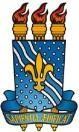 UNIVERSIDADE FEDERAL DA PARAÍBA GABINETE DA REITORIAAGÊNCIA UFPB DE COOPERAÇÃO INTERNACIONAL PROJETO MILTON SANTOS DE ACESSO AO ENSINO SUPERIOR – PROMISAESDADOS PESSOAISDADOS DOS FAMILIARESFONTES DE RENDADeclaro, ainda, não exercer atividade remunerada, mesmo que para fins acadêmicos ou de iniciação científica, nem receber auxílio financeiro de órgão governamental brasileiro.Declaro serem verdadeiras as informações acima prestadas.João Pessoa, 	_/ 	/ 2020         ______________________ 	Estudante PEC-GNOME    	NOME    	NOME    	NOME    	SEXO: ( ) M ( ) FPAÍS DE ORIGEM:  	NACIONALIDADE: 	_ENDEREÇO NO BRASIL  	ENDEREÇO NO BRASIL  	CIDADE: 	_ 	_CIDADE: 	_ 	_UF:  	CEP:  	NOME DO PAI:NOME DA MÃE_ 	__ 	__ 	_NÚMERO DE DEPENDENTES DA FAMÍLIA: 	_ 	ENDEREÇO NO PAÍS DE ORIGEM: 	_NÚMERO DE DEPENDENTES DA FAMÍLIA: 	_ 	ENDEREÇO NO PAÍS DE ORIGEM: 	_NÚMERO DE DEPENDENTES DA FAMÍLIA: 	_ 	ENDEREÇO NO PAÍS DE ORIGEM: 	_ 	_ 	_ 	_ 	_ 	_ 	_ 	_ 	_ 	_ 	_ 	_ 	_ 	_ 	_ 	_ 	_MUNICÍPIO: 	_MUNICÍPIO: 	_ESTADO/PROVÍNCIA: _ 	_ESTADO/PROVÍNCIA: _ 	_CEP:  	TELEFONE: (	)  	TELEFONE: (	)  	FONTE FINANCIADORA DECLARADA NA INSCRIÇÃO DO PEC-G: 	_	 RECEBE AUXÍLIO/BOLSA DO PAÍS DE ORIGEM? (	) SIM  (	) NÃO(Não é impedimento para concorrer a Bolsa PROMISAES)COM QUE FREQUÊNCIA RECEBE O(S) AUXÍLIO(S)? 	_ 	RECEBE AUXÍLIO/BOLSA DO PAÍS DEORIGEM? (	) SIM  (	) NÃO(Não é impedimento para concorrer ao auxílio PROMISAES)VALORES EM REAIS (auxílio familiar + auxílio-bolsa): R$ 	_RENDA FAMILIAR ANUAL (soma de toda a renda da família no período de 12 meses): R$  	RENDA FAMILIAR PER CAPITA ANUAL (divisão da renda familiar anual pelo número de componentes dafamília): R$  	